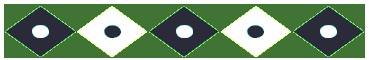 Does your older home need repairs?Are you a developer and want to create affordable Housing?Do you own rental unitsthat need upgrading?Are you a first-time homeownerand need assistance with the Down Payment? We can help!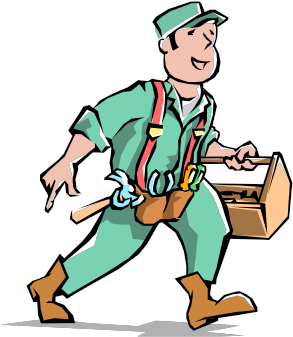 Our Mission:The mission of the EIRHC Housing Trust Fund is to assist in the provision of providing decent, safe and affordable housing, as well as providing access to the resources for creating housing opportunities to the families served in eastern Iowa.  The emphasis is to provide economic assistance to benefit the -moderate, very low, and extremely low-income residents of Dubuque, Delaware, Jackson, Cedar and Clinton Counties for a variety of housing needs.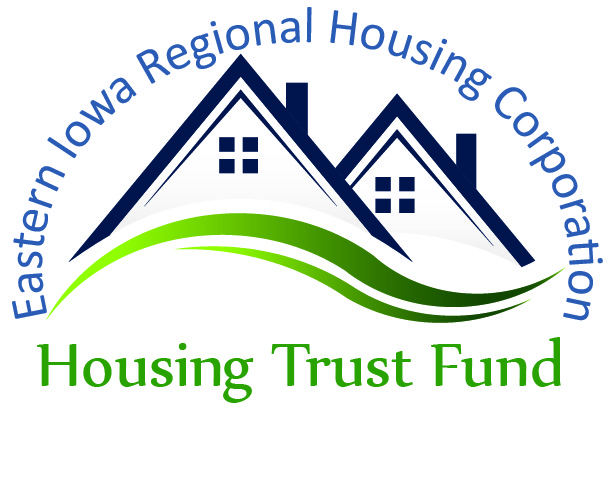 Eastern Iowa Regional Housing CorporationLocal Housing Trust Fund7600 Commerce ParkDubuque, IA  52002800-942-4648, Ext. 215563-690-5732Eastern Iowa Regional Housing CorporationHousingTrust FundPromoting decent, safe and affordable housing.Who Can We Help?The Eastern Iowa Regional Housing Corporation Local Housing Trust Fund  will  assist  individuals,  community organizations,  non-profit   and   for-profit developers  in development, rehabilitation and repair projects that improve  the  condition  of both rental and owner occupied affordable housing in our area.Projects and activities funded must s e r v e area households with incomes less than 80% of the statewide median family income (MFI).    At least 30% of the distributions will be used to benefit extremely low income households (households with less than 30% of the statewide median family income).What Will We Fund?Eligible   properties   include both owner occupied and rental units in our five (5) county region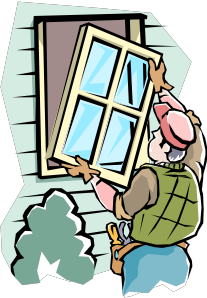      Owner    occupied    re-	quirements: Applicant must  occupy  the  prop- erty  and  maintain  the improvements for the life of  the  loan.     Property	must be in compliance with health and safety codes. Applicant must have title to the home at the time of application. Taxes and insurance must be current.   	Rental requirements:     Units must be rented to households with incomes not more than 80% of the statewide MFI. All dwelling units must rent at or below the County Fair Market Rent, as determined by HUD throughout the life of the loan.  Borrower must provide 25% in match funds for the amount of the program loan, with a $25,000 max per unit.  Units must, at the completion of project, meet Section 8 Housing Quality Standards and be in compliance with all applicable local health and safety codes. Taxes and insurance must be current.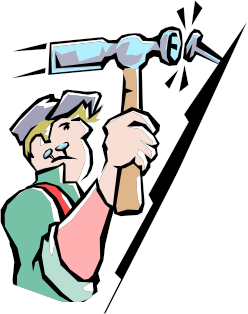 Eligible projects include rehabs and repairs of exist- ing housing, including, but not limited to:  plumbing, electrical, roofing, struc- tural, energy efficiency, lead based paint issues and handicap accessibility.How Do You Apply?Applications can be obtained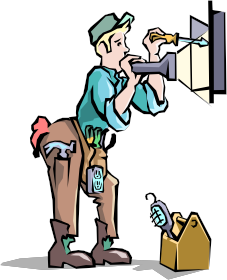 by contacting Carl W. Reimer at563-690-5732 or800-942-4648 ext 215or down-loaded at www.eirha.org.   	EIRHC HTF	Board Members:Randy Schmerbach, Chair, Dubuque CountyDave Heiar, Vice Chair, Jackson CountyWayne Breckon, Treasurer, Dubuque CountyElise Bergan, Delaware County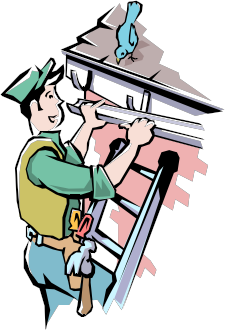 Lynne Pinegar, Cedar CountyNathan Sondgeroth, Clinton CountyMatt Trannel, Jackson CountySteve Lidner, Clinton CountyChris Nosbisch, Cedar CountyRay Stephans, Dubuque CountyBrenda Tebbe, Jackson CountyTim Vick, Delaware CountyDonna Boss, Delaware CountyEastern Iowa Regional Housing CorporationLocal Housing Trust FundThis is an equal opportunity program; Discrimination is prohibited by Federal Law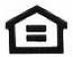 